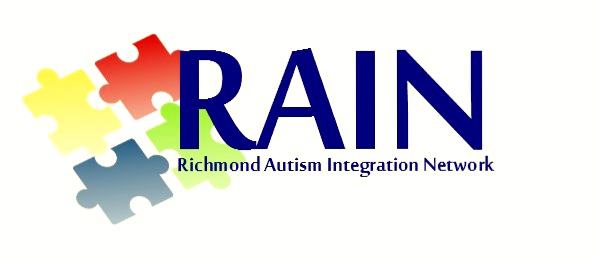 RICHMOND AUTISM INTEGRATION NETWORK SCHOLARSHIP APPLICATIONAPPLICANT NAME _______________ _______________________________________________AGE ______________ DATE OF BIRTH _______________________________________________STREET ADDRESS ________________________________________________________________CITY __________________________________________ ZIP ______________________________PHONE # ________________________________________________________________________PARENT/GUARDIAN NAME _________________________________________________________(if applicant is not filling out this application)CONTACT E-MAIL ADDRESS ________________________________________________________APPLICANT’S DIAGNOSIS __________________________________________________________HAVE YOU ATTENDED A RAIN PROGRAM BEFORE? IF SO, WHICH ONES? _____________________SCHOLARSHIP INFOPROGRAM YOU WOULD LIKE TO ATTEND_______________________________________________AMOUNT OF FUNDING REQUESTED ___________________________________________________AMOUNT YOUR FAMILY CAN CONTRIBUTE TOWARDS THE COST OF THE PROGRAM ____________DESCRIPTION OF FINANCIAL NEED (YOU MAY ATTACH AN ADDITIONAL LETTER IF NEEDED:________________________________________________________________________________________________________________________________________________________________________________________________________________________________________________________________________________________________________________________________________________________________________________________________________________________________________________________________________________________________________________________________________________________________________________________________________________________________________________________________________________________________________________________________________________________________________________________________________________________________PLEASE INCLUDE SUPPORTING DOCUMENTATION TO SUPPORT YOUR NEED. (I.E. PAYSTUBS, ETC.)FOR INFORMATIONAL PURPOSESNAME OF OTHER AGENCIES OR SOURCES YOU HAVE CONTACTED FOR FUNDING? (pleaseindicate the results of those contacts)________________________________________________________________________________________________________________________________________________________________________________________________________________________________________________________________________________________________________________________________WHAT WOULD YOU LIKE YOUR CHILD TO GAIN FROM PARTICIPATING IN THIS PROGRAM?________________________________________________________________________________________________________________________________________________________________________________________________________________________________________________APPLICANT SIGNATUREI certify that the information in this application is true and complete to the best of my knowledge.Applicant Signature _____________________________________________ Date ______________or, if applicableParent/Guardian Signature _______________________________________ Date ______________Applications without a copy of receipt/invoice will not be processed.PROCESSComplete attached application (one per individual on the spectrum) along with supplemental documents and submit via email ( louiser@richmondautism.org) or mail (RAIN, 7250 Patterson Ave, Richmond, VA 23229). Only completed applications will be considered. A Committee will review all applications and scholarships will be awarded based upon the number of applications received, the amount of funds available, and the information provided on the application.